ПРОЕКТ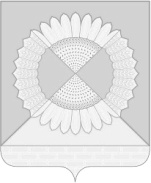 АДМИНИСТРАЦИЯ ГРИШКОВСКОГО СЕЛЬСКОГО ПОСЕЛЕНИЯКАЛИНИНСКОГО РАЙОНАПОСТАНОВЛЕНИЕОб утверждении порядка определения платы и (или) размера платы за оказанные услуги и (или) выполненные работы при осуществлении казенными учреждениями приносящей доход деятельности вГришковском сельском поселении Калининского районаВ соответствии с Федеральным законом от 6 октября 2003 г. № 131-ФЗ «Об общих принципах организации местного самоуправления в Российской Федерации», руководствуясь пунктом 3.1 статьи 161 Бюджетного кодекса Российской Федерации, Уставом Гришковского сельского поселения Калининского района, п о с т а н о в л я ю:1. Утвердить Порядок определения платы и (или) размера платы за оказанные услуги и (или) выполненные работы при осуществлении казенными учреждениями приносящей доход деятельности в Гришковском сельском поселения Калининского района (прилагается).3. Финансовому отделу администрации Гришковского сельского поселения Калининского района (Слипченко Ю.С.) обнародовать настоящее постановление в установленном порядке и разместить на официальном сайте администрации Гришковского сельского поселения Калининского района в информационно-телекоммуникационной сети «Интернет» www.grishkovskoe.ru.4. Контроль за выполнением настоящего постановления оставляю за собой.5. Постановление вступает в силу со дня его официального обнародования.Глава Гришковского сельского поселенияКалининского района                                                                           В.А. ДаценкоПриложениеУТВЕРЖДЕНпостановлением администрацииГришковского сельского поселенияКалининского районаот ____________ № _______ПОРЯДОКопределения платы и (или) размера платы за оказанные услуги и (или) выполненные работы при осуществлении казенными учреждениями приносящей доход деятельности вГришковском сельском поселения Калининского района1.Общие положения1. Настоящий Порядок определения платы и (или) размера платы за оказанные услуги и (или) выполненные работы при осуществлении казенными учреждениями приносящей доход деятельности в Гришковском сельском поселения Калининского района (далее - Порядок) разработан в соответствии с Бюджетным кодексом Российской Федерации в целях установления единого механизма формирования платы за оказанные услуги и (или) выполненные работы при осуществлении казенными учреждениями приносящей доход деятельности в Гришковском сельском поселения Калининского района.2. Для целей настоящего Порядка используются следующие основные понятия:1) определение платы и (или) размера платы за оказанные услуги и (или) выполненные работы при осуществлении казенными учреждениями приносящей доход деятельности в Гришковском сельском поселения Калининского района- это процесс расчета стоимости услуг (работ);2) функции и полномочия учредителя осуществляет администрация Гришковского сельского поселения Калининского района;3) приносящая доходы деятельность - это деятельность муниципального казенного учреждения, право на осуществление которой предусмотрено в его учредительном документе;4) плата и (или) размера платы за оказанные услуги и (или) выполненные работы при осуществлении казенными учреждениями приносящей доход деятельности в Гришковском сельском поселения Калининского района (далее - плата за оказанные услуги и (или) выполненные работы) - это величина стоимости услуги (работы), по которой заключается договор на оказание услуг (выполнение работ) между муниципальным казенным учреждением Гришковского сельского поселения Калининского района и потребителем данной услуги (работы);25) стоимость услуги (работы) - это суммарное выражение себестоимости за оказанную услугу и (или) выполненную работу и планируемой прибыли от реализации услуги (работы) (с учетом налогов, уплачиваемых за счет прибыли);6) себестоимость за оказанные услуги и (или) выполненные работы - это стоимостная оценка прямых и косвенных (общехозяйственных) расходов (затрат) на оказание услуг (выполнение работ);7) прямые расходы (затраты) - расходы, которые непосредственно связаны с оказанием услуг (выполнением работ);8) косвенные (общехозяйственные) расходы (затраты) - расходы (затраты), которые непосредственно не связаны с оказанием услуг (выполнением работ) (расходы по обслуживанию основного и вспомогательных производств, административно-управленческие расходы, расходы по содержанию персонала муниципального казенного учреждения Гришковского сельского поселения Калининского района, не участвующего непосредственно в процессе оказания услуги (выполнения работы), и другие);9) прибыль от реализации услуги (работы) (с учетом налогов, уплачиваемых за счет прибыли) - величина, планируемая муниципальными казенными учреждениями Гришковского сельского поселения Калининского района и расходуемая ими на цели их деятельности;10) идентичные услуги (работы) - услуги (работы), обладающие одинаковыми характерными для них основными признаками (качественными характеристиками), в том числе реализуемые с использованием одинаковых методик, технологий, подходов, оказываемые (выполняемые) исполнителями (подрядчиками) с сопоставимой квалификацией;11) согласование платы за оказанные услуги и (или) выполненные работы - это процесс проведения проверки экономической обоснованности платы;12) прейскурант на услуги (работы) - это документ, содержащий перечень услуг (работ) муниципального казенного учреждения Гришковского сельского поселения Калининского района с указанием платы за каждую услугу (работу) и являющийся результатом согласования платы за услуги (работы).3. Плата за оказанные услуги и (или) выполненные работы определяется муниципальными казенными учреждениями Гришковского сельского поселения Калининского района следующими методами:1) экономически обоснованных расходов (затрат);2) индексации;3) аналитического сравнения.Данные методы могут применяться как обособленно, так и в сочетании друг с другом.4. Плата за оказанные услуги и (или) выполненные работы определяется муниципальными казенными учреждениями Гришковского сельского поселения Калининского района самостоятельно по согласованию с учредителем. Пересмотр платы за оказанные услуги и (или) выполненные работы производится по мере изменения экономических условий оказания услуг (выполнения работ), но не чаще одного раза в год.35. Плата за оказанные услуги и (или) выполненные работы устанавливается и применяется для расчетов с юридическими и физическими лицами на основании приказа руководителя муниципального казенного учреждения Гришковского сельского поселения Калининского района.6. Приказ руководителя муниципального казенного учреждения Гришковского сельского поселения Калининского района, указанный в пункте 5 настоящего Порядка, издается не позднее 1 января финансового года. Дата вступления в действие установленной приказом руководителя муниципального казенного учреждения Гришковского сельского поселения Калининского района платы за оказанные услуги и (или) выполненные работы - 1 января финансового года.2. Порядок определения платы за оказанные услуги и (или) выполненные работы методом экономически обоснованных расходов (затрат)7. Метод экономически обоснованных расходов (затрат) основывается на расчете суммарной величины себестоимости за оказанную услугу и (или) выполненную работу и планируемой суммы прибыли от реализации услуги (работы) (с учетом налогов, уплачиваемых за счет прибыли).8. Расчет расходов (затрат) производится следующими способами:1) нормативным;2) затратным.9. При нормативном способе определения расходов (затрат) применяются натуральные нормы материальных, технических и трудовых ресурсов, используемых для оказания услуги (выполнения работы), установленные федеральными и муниципальными нормативными правовыми актами, а также межгосударственными, национальными (государственными) стандартами Российской Федерации, строительными нормами и правилами, санитарными нормами и правилами, стандартами, порядками и регламентами оказания услуг (выполнения работ) в установленной сфере.10. При затратном способе определения расходов (затрат) себестоимость за оказанные услуги и (или) выполненные работы определяется исходя из фактических расходов в расчете на единицу услуги (работы) муниципального казенного учреждения Гришковского сельского поселения Калининского района с учетом объема оказания услуг (выполнения работ) и прогнозируемого индекса потребительских цен и (или) индекса цен производителей по отраслям, определяемым Министерством экономического развития Российской Федерации в среднем за год.Объем оказания услуг (выполнения работ) при затратном способе определения расходов (затрат) определяется на основании фактически выполненных объемов услуг (работ) за период, соответствующий периоду фактических расходов, принятых для определения себестоимости услуг (работ).411. Расчет себестоимости за оказанные услуги и (или) выполненные работы производится муниципальными казенными учреждениями Гришковского сельского поселения Калининского района по статьям расходов (затрат).12. К прямым расходам (затратам) на оказание услуг (выполнение работ) относятся расходы (затраты):1) на оплату труда основного персонала, непосредственного участвующего в процессе оказания услуг (выполнения работ).Расходы определяются как произведение стоимости единицы рабочего времени (человеко-дня, человеко-часа) на количество единиц времени, необходимого для оказания услуги (выполнения работы). Расчет производится по каждой единице основного персонала, участвующего в оказании услуги (выполнении работы), на основании утвержденного штатного расписания и действующего положения по оплате труда;2) на страховые взносы в государственные внебюджетные фонды.Расходы определяются в соответствии с действующим законодательством;3) на приобретение материальных ресурсов и услуг, полностью потребляемых в процессе оказания услуги (выполнения работы), включают в себя (в зависимости от отраслевой специфики):- на мягкий инвентарь;- на приобретение расходных материалов для оргтехники;- на другие материальные ресурсы и услуги.Расходы (затраты) на приобретение материальных ресурсов и услуг рассчитываются как результат умножения средних цен на материальные ресурсы, услуги на их объем потребления в процессе оказания услуги (работы);4) на амортизацию основных средств, используемых при оказании услуги (выполнении работы).Расходы определяются в соответствии с действующим законодательством, регулирующим отношения в сфере бухгалтерского учета, исходя из балансовой стоимости основных средств, годовой нормы износа и времени их работы в процессе оказания услуги (выполнения работы).13. К косвенным (общехозяйственным) расходам (затратам) относятся расходы (затраты), необходимые для обеспечения деятельности муниципального казенного учреждения Гришковского сельского поселения Калининского района в целом, но не потребляемые непосредственно в процессе оказания услуги (выполнения работы):1) на оплату труда персонала муниципального казенного учреждения Гришковского сельского поселения Калининского района, не участвующего непосредственно в процессе оказания услуги (выполнения работы);2) страховые взносы в государственные внебюджетные фонды от фонда оплаты труда персонала муниципального казенного учреждения Гришковского сельского поселения Калининского района, не участвующего непосредственно в процессе оказания услуги (выполнения работы);53) хозяйственные расходы (затраты) (на материалы и предметы для текущих хозяйственных целей, канцелярские товары, инвентарь, на предоставление транспортных и коммунальных услуг, услуг связи, текущий ремонт оборудования и инвентаря);4) на амортизацию зданий, сооружений и других основных средств, непосредственно не связанных с оказанием услуг (выполнением работ);5) прочие расходы (затраты), непосредственно не связанные с оказанием услуги (выполнением работы).В себестоимость конкретной услуги (работы) косвенные (общехозяйственные) расходы включаются пропорционально применяемой распределительной базе:1) заработной плате работников, непосредственно связанных с оказанием услуги (выполнением работы);2) материальным затратам;3) сумме прямых затрат;4) выручке от оказания услуг (выполнения работ);5) другим показателям, характеризующим оказываемые услуги (выполняемые работы).При определении косвенных (общехозяйственных) расходов (затрат) учитываются утвержденные правовым актом учредителя требования к закупаемым муниципальным казенным учреждением Гришковского сельского поселения Калининского района отдельным видам товаров, работ, услуг (в том числе предельные цены товаров, работ, услуг), нормативы затрат на обеспечение функций муниципального казенного учреждения Гришковского сельского поселения Калининского района.14. При расчете стоимости услуг (работ) учитывается обоснованная величина прибыли и налоги, уплачиваемые за счет прибыли - в соответствии с налоговым законодательством Российской Федерации.15. Плата за оказанные услуги и (или) выполненные работы определяется муниципальными казенными учреждениями Гришковского сельского поселения Калининского района в соответствии с формулами, указанными в приложении к настоящему Порядку.3. Порядок определения платы за оказанные услуги и (или) выполненные работы методом индексации и методом аналитического сравнения16. Определение платы за оказанные услуги и (или) выполненные работы с применением метода индексации осуществляется следующим образом:- расходы (затраты) по статьям, ранее рассчитанные на основе метода экономически обоснованных расходов (затрат), умножаются на прогнозируемый индекс потребительских цен и (или) индекс цен производителей, определяемые Министерством экономического развития Российской Федерации в среднем на год;6- плата за оказанные услуги и (или) выполненные работы, установленная методом индексации или методом аналитического сравнения, умножается на индекс потребительских цен, определяемый Министерством экономического развития Российской Федерации в среднем на год.17. Метод аналитического сравнения основывается на сравнении платы на идентичные услуги (работы) организаций, действующих по состоянию на одну дату. При анализе за базу сравнения принимаются не менее 5 организаций с наиболее низкими рыночными ценами, а размер платы за оказанные услуги и (или) выполненные работы определяется как медианное значение.4. Порядок согласования платы за оказанные услуги и (или) выполненные работы18. Для согласования платы за оказанные услуги и (или) выполненные работы муниципальные казенные учреждения Гришковского сельского поселения Калининского района представляют в администрацию Гришковского сельского поселения Калининского района документы в соответствии с перечнем необходимых обосновывающих документов и материалов.19. Плата за оказанные услуги и (или) выполненные работы согласовывается в течение 30 календарных дней со дня представления администрации Гришковского сельского поселения Калининского района обосновывающих документов и материалов в полном объеме.20. В случае непредставления в полном объеме документов и материалов срок согласования продлевается на 10 календарных дней.21. Муниципальные казенные учреждения Гришковского сельского поселения Калининского района обязаны вести бухгалтерский учет предоставляемых услуг (работ) раздельно.22. Результатом согласования платы за оказанные услуги и (или) выполненные работы является согласованный прейскурант на услуги (работы), который имеет в правом верхнем углу отметку о согласовании с главой Гришковского сельского поселения Калининского района, подтвержденную гербовой печатью.Глава Гришковского сельского поселенияКалининского района                                                                             В.А. Даценко7Приложение к Порядку определения платы и (или) размера платы за оказанные услуги и (или) выполненные работы при осуществлении казенными учреждениями приносящей доход деятельности в Гришковском сельском поселения Калининского районаФормулы расчета платы за оказанные услуги и (или) выполненные работыПлата за оказанные услуги и (или) выполненные работы рассчитывается по следующим формулам:1) стоимость услуги (работы):Сус(р) = Рс + Пус(р), (руб.)где:Рс - себестоимость за оказанную услугу и (или) выполненную работу;Пус(р) - планируемая сумма прибыли от реализации услуги (работы) (с учетом налогов, уплачиваемых за счет прибыли);2) себестоимость за оказанные услуги и (или) выполненные работы:Рс = Рпр + Ркос, (руб.)где:Рпр - величина прямых расходов, включаемых в себестоимость услуги (работы);Ркос - величина косвенных (общехозяйственных) расходов, включаемых в себестоимость услуги (работы);3) величина прямых расходов, включаемых в себестоимость услуги (работы):Рпр = ФОТпр + ФОТотч + Мз + Апр, (руб.)где:ФОТпр - затраты на оплату труда основного персонала, принимающего непосредственное участие в оказании услуги (выполнении работы);ФОТотч - страховые взносы в государственные внебюджетные фонды;Мз - затраты на материальные ресурсы и услуги, полностью потребляемые в процессе оказания услуги (выполнения работы);Апр - амортизация основных средств, используемых при оказании услуги (выполнении работы);4) расходы на страховые взносы в государственные внебюджетные фонды:ФОТотч = ФОТпр x процент отчислений, (руб.);5) затраты на материальные ресурсы и услуги, полностью потребляемые в процессе оказания услуги (выполнения работы):где:8Mpi - расход ресурса или услуги, используемого при оказании услуги (выполнении работы) в натуральных единицах измерения (шт., м, кв. м, куб. м и т.д.);Цi - цена за единицу ресурса или услуги, используемого при оказании услуги (выполнении работы);6) величина косвенных (общехозяйственных) расходов, включаемых в себестоимость услуги (работы):Ркос = ФОТкос + ФОТотч + Рх + Акос + Рпроч, (руб.)где:ФОТкос - оплата труда персонала, не участвующего непосредственно в процессе оказания услуги (выполнения работы);ФОТотч - страховые взносы в государственные внебюджетные фонды от фонда оплаты труда персонала, не участвующего непосредственно в процессе оказания услуги (выполнения работы);Рх - хозяйственные расходы (затраты);Акос - расходы по амортизации зданий, сооружений и других основных средств, непосредственно не связанных с оказанием услуг (выполнением работ);Рпроч - прочие расходы (затраты), непосредственно не связанные с оказанием услуги (выполнением работы).от №село Гришковскоесело Гришковскоесело Гришковскоесело Гришковскоесело Гришковскоесело Гришковское2ЛИСТ СОГЛАСОВАНИЯпроекта постановления администрации Гришковского сельского поселения Калининского района от __________________ № _____«Об утверждении порядка определения платы и (или) размера платы за оказанные услуги и (или) выполненные работы при осуществлении казенными учреждениями приносящей доход деятельности вГришковском сельском поселении Калининского района»2ЛИСТ СОГЛАСОВАНИЯпроекта постановления администрации Гришковского сельского поселения Калининского района от __________________ № _____«Об утверждении порядка определения платы и (или) размера платы за оказанные услуги и (или) выполненные работы при осуществлении казенными учреждениями приносящей доход деятельности вГришковском сельском поселении Калининского района»2ЛИСТ СОГЛАСОВАНИЯпроекта постановления администрации Гришковского сельского поселения Калининского района от __________________ № _____«Об утверждении порядка определения платы и (или) размера платы за оказанные услуги и (или) выполненные работы при осуществлении казенными учреждениями приносящей доход деятельности вГришковском сельском поселении Калининского района»Проект подготовлен и внесен:Финансовым отделом администрации Гришковского сельского поселенияКалининского районаИсполняющий обязанностиначальника отделаПроект согласован:Начальник общего отдела администрации Гришковского сельского поселения Калининского районаЮ.С. СлипченкоТ.А. НекрасоваЮ.С. СлипченкоТ.А. Некрасова